The following information is aimed at providing a consistent approach to the operating of DCC during the Covid-19 lockdown. This document aims to clarify our expectations of students who are identified as vulnerable or the child of a key worker and accessing supervised care provision at DCC.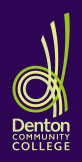 Covid-19 Lockdown Protocol 2020Key Worker & Vulnerable Students’ Support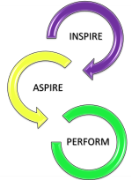 LOCKDOWN PROVISIONDuring lockdown the school is operating in the following way for students accessing supervised care provision:We ask that wherever possible students stay at home.We ask that if supervision in school is required then arrangements are made prior to the start of the school week for that week. There will be 5 members of staff on site each day including a member of the SLT (Senior Leadership Team).School will start at 8:40am and we ask students not to be dropped off or arrive prior to this.Upon arrival the student should wait in the reception area until met by a member of staff.Entry in and out of the school is controlled to ensure safe social distancing.School will close at 2:50pm and we ask students are picked or leave the premises promptly.At the end of the school day the student will be expected to wait in the reception area until met by a parent unless other arrangements are made with the College for them to leave the premises. Arrangements for collection must be confirmed with College prior to the student arriving in the morning. If at all possible arrangements should be made at the same time as requesting provision. Students will be given a laptop which they will use to access and complete the work set by their teacher on Google Classroom.Students will be given cleaning materials to keep their equipment and work areas are clean.Students will be directed to their own area where they will be socially distanced and supervised by a member of staff.Students can bring their own lunch or one can be purchased from the school kitchen, unless eligible for free school meals in which case sandwich will be provided.Students will be allowed rest breaks during the course of the day where they will be supervised and socially distanced.Students will be provided opportunity to participate in supervised, socially distanced physical activity.Students who do not conform with social distancing, are disruptive, access areas of the building that are unsupervised or cause any potential risk to another stakeholder through their actions will be sanctioned. Parents / Carers / Social Workers will be contacted and expected to make immediate arrangements to collect the student. As a result of these actions access to supervision may be removed on the grounds of safeguarding.Please note that all conditions set out in this section must be agreed to by parent or carer for a student to access supervision at Denton Community College during the period of lockdown. EXPECTATIONS OF STUDENTSExpectations for classroom & breakout area activities :Sit and remain at the directed work area unless directed by a member of staff.Only use the laptop that you are given.Complete the work that you are set by your class teacher on Google Classroom.Ensure your equipment and work area are cleaned when asked.Follow the instructions you are given (these may differ from another student).Do not answer back.If increased social distancing is required then you may be located away from other students.Do not get up and wander round.If additional equipment is required ask, do not get up and get them.If you ask for help be prepared to wait and don’t expect the member of staff to come to your desk.Do not shout out or attempt to make contact with other students.Do not act in a way that will disrupt the learning of other students.Do not make contact with any other student or member of staff and maintain your social distance at all times. Do not go to any area of the building other than the Year 10 & 11 Servery & Servery unless accompanied by a member of staff.Expectations for toilet arrangements:Put your hand up and ask politely.Do not go to the toilet unless you have asked.Do not enter when other students are in the toilet areas.Do not enter a toilet cubicle with another student.Only use the toilets that are downstairs in the Year 10 & 11 Breakout area.Always follow the hand-washing guidelines – using soap and hot water for 20 seconds.Expectations for lunch and breaks:You can bring your own pack lunch with you to school.If you wish to order a sandwich from the school kitchen you will be given the opportunity (you will be asked before 9.30am).You will be directed by a member of staff when breaks and lunch are to be taken.Ensure you maintain social distancing at break and lunchtime.Do not make physical contact with other students or staff.Follow all instructions that are given to you by members of staff.Do not answer back.Do not go to any area of the building other than the Year 10 & 11 Servery & Servery unless accompanied by a member of staff.Expectations for PE or physical activity:You will be told about physical activities in advance so that any necessary kit can be brought to school.You will be directed to your own changing area or toilet if you are required to get changed.Do not get changed in any cubicle or changing room with other students.Do not make any physical contact with students or staff during physical activities.Do not make any inappropriate comments to students or staff.Do not answer back if anyone challenges your actions or comments.